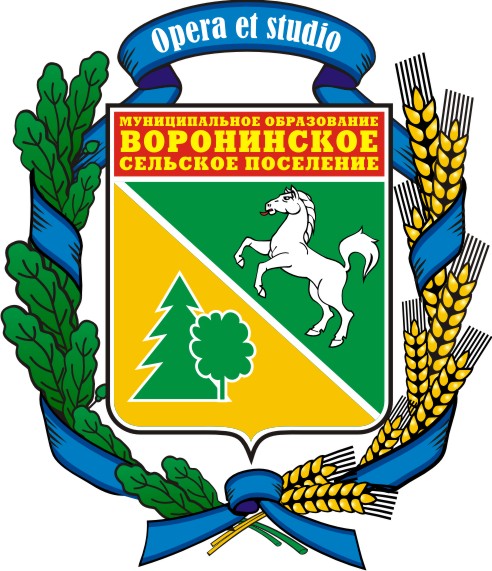 МУНИЦИПАЛЬНОЕ ОБРАЗОВАНИЕ«ВОРОНИНСКОЕ СЕЛЬСКОЕ ПОСЕЛЕНИЕ»ГЛАВА ПОСЕЛЕНИЯ(ГЛАВА АДМИНИСТРАЦИИ)РАСПОРЯЖЕНИЕ«16» апреля 2012                                                                                               № 39д. Воронино       Об утверждении  отчета  об  исполнении  бюджета  Воронинского  сельского  поселения за  1 квартал  2012  года            На  основании  представленного  отчета об исполнении  бюджета Воронинского  сельского  поселения  за  1  квартал 2012 года,СЧИТАЮ  НЕОБХОДИМЫМ:        1. Утвердить  отчет  МО «Воронинское сельское поселение»   за  1 квартал  2012 года  по  доходам   в   сумме – 2 807,7 тыс. рублей  и   по  расходам   в             сумме  -  1 693,4 тыс. рублей. (Приложение 1,2,3,4,5).      2. Направить данное Решение  Совету  поселения  для  информации  и  опубликования.                  Глава  поселения(Глава Администрации)        (документ подписан)        А. В. ПинусИсп. Быкова Елена Евгеньевна                                                                                                                                                 Приложение 5к отчету по бюджету Воронинского поселения                                                                                                                                                                                                                                                                                                                                                                                                                                                 за 1 квартал 2012 года, утвержденного                                                                                                                                                                                                                                                                                                                                      Постановлением Главы поселения (Главы Администрации)      № 39  от   16.04.2012  годаИСТОЧНИКИ  ФИНАНСИРОВАНИЯдефицита  бюджета  Воронинского  сельского  поселения  на  2012  год                                                                                                                                                                                                                                                                   Приложение 6                                                                               к отчету по бюджету Воронинского поселения                                                                                                                                                                                                                                                                                                                                                                                                                                                 за 1 квартал 2012 года, утвержденного                                                                                                                                                                                                                                                                                                                                      Постановлением Главы поселения (Главы Администрации)      № 39 от   16.04.2012  годаОбъем межбюджетных трансфертов  предоставляемых бюджетом Воронинского сельского поселения в бюджет Томского  районана 2012 год	(тыс. руб.)Приложение 1 к отчету об исполнении бюджета за 1 квартал  2012 годаПриложение 1 к отчету об исполнении бюджета за 1 квартал  2012 годаПриложение 1 к отчету об исполнении бюджета за 1 квартал  2012 годаПриложение 1 к отчету об исполнении бюджета за 1 квартал  2012 годаПриложение 1 к отчету об исполнении бюджета за 1 квартал  2012 годаПриложение 1 к отчету об исполнении бюджета за 1 квартал  2012 годаПриложение 1 к отчету об исполнении бюджета за 1 квартал  2012 годаПриложение 1 к отчету об исполнении бюджета за 1 квартал  2012 годаПриложение 1 к отчету об исполнении бюджета за 1 квартал  2012 годаПриложение 1 к отчету об исполнении бюджета за 1 квартал  2012 годаПриложение 1 к отчету об исполнении бюджета за 1 квартал  2012 годаПриложение 1 к отчету об исполнении бюджета за 1 квартал  2012 годаПриложение 1 к отчету об исполнении бюджета за 1 квартал  2012 годаПриложение 1 к отчету об исполнении бюджета за 1 квартал  2012 годаПриложение 1 к отчету об исполнении бюджета за 1 квартал  2012 годаутвержденного  Распоряжением Главы поселения (Главы Администрации)                                                                 № 39   от 16.04.2012  годаутвержденного  Распоряжением Главы поселения (Главы Администрации)                                                                 № 39   от 16.04.2012  годаутвержденного  Распоряжением Главы поселения (Главы Администрации)                                                                 № 39   от 16.04.2012  годаутвержденного  Распоряжением Главы поселения (Главы Администрации)                                                                 № 39   от 16.04.2012  годаутвержденного  Распоряжением Главы поселения (Главы Администрации)                                                                 № 39   от 16.04.2012  года         Доходы   Воронинского сельского поселения            Доходы   Воронинского сельского поселения            Доходы   Воронинского сельского поселения            Доходы   Воронинского сельского поселения            Доходы   Воронинского сельского поселения                       на 01 апреля  2012 года                    на 01 апреля  2012 года                    на 01 апреля  2012 года                    на 01 апреля  2012 года                    на 01 апреля  2012 годатыс. руб.                                      Наименование показателейДоходы за 2012 год (План)Доходы за 1 квартал 2012 года (План)Доходы за 1 квартал 2012 года (Факт)% выполнения за 1 квартал 2012 года       :                                                                 12345 Доходы без учета финансовой помощи из район-ного бюджета и доходов от предпринимательской деятельности - всего7886,31768,62079,2117,56%                                          в том числе: Налог на доходы физических лиц2770600727,4121,23%Единый сельскохозяйственный налог1122881,2290,00% Налог на имущество физических лиц81132,216,92%Земельный налог2112500388,177,62% Доходы от использования имущества, находящегося в гос. и муниципальной собственности, в т ч:2711,3612,6876,8143,13%      арендная плата за земли1570327,1846,2258,70%прочие доходы от сдачи в аренду имущества, находящегося в муниципальной собственности3007527,837,07%доходы от сдачи в аренду имущества ЖКХ787,319700,00%плата за найм жилых помещении5413,52,820,74%Доходы от оказания платных услуг и компенсации затрат государства0000Доходы от продажи материальных и нематериальных активов*0000Прочие неналоговые доходы0000Продажа  земли100153,5Безвозмездные поступления из РФФП3055,3728,5728,5100,00%Дотация из районного фонда финансовой поддержки поселений1202300,5300,5100,00%Субвенции157,5157,5157,5100,00%Субвенция на осуществление  полномочий по первичному воинскому учету на территориях, где отсутствуют военные комиссариаты 157,5157,5157,5100,00%Иные межбюджетные трансферты 1695,8270,5270,5100,00%Межбюджетные трансферты на содержание автомобильных дорог общего пользования428,0107,0107,0100,00%Иные межбюджетные трансферты на организацию благоустройства территории456132132100,00%Иные межбюджетные трансферты на обеспечение условий для развития физической культуры и массового  спорта224,828,928,9100,00%Иные межбюджетные трансферты на  оплату труда руководителям и специалистам муниципальных учреждений культуры и искусства, в части выплаты надбавок и доплат к тарифной ставке (должностному окладу)15,02,62,6100,00%Межбюджетные трансферты из резервного фонда финансирования непредвиденных расходов Администрации ТО0000,0Межбюджетные трансферты на содержание автомобильных дорог общего пользования57200ИТОГО  ДОХОДОВ  ПО БЮДЖЕТУ10941,62497,12807,7112,4Внебюджет0000,0Гранты, премии, добровольные пожертвования муниципальным учреждениям, находящихся в ведении органов местного самоуправления поселений0000,0ВСЕГО  ДОХОДОВ  ПО БЮДЖЕТУ И ВНЕБЮДЖЕТУ10941,62497,12807,7112,44%Приложение 3 к отчету об исполнении бюджета за 1 квартал  2012 годаПриложение 3 к отчету об исполнении бюджета за 1 квартал  2012 годаПриложение 3 к отчету об исполнении бюджета за 1 квартал  2012 годаПриложение 3 к отчету об исполнении бюджета за 1 квартал  2012 годаПриложение 3 к отчету об исполнении бюджета за 1 квартал  2012 годаПриложение 3 к отчету об исполнении бюджета за 1 квартал  2012 годаПриложение 3 к отчету об исполнении бюджета за 1 квартал  2012 годаутвержденного Распоряжением Главы поселения (Главы Администрации)                                                                 № 39   от  16 .04.2012  годаутвержденного Распоряжением Главы поселения (Главы Администрации)                                                                 № 39   от  16 .04.2012  годаутвержденного Распоряжением Главы поселения (Главы Администрации)                                                                 № 39   от  16 .04.2012  годаутвержденного Распоряжением Главы поселения (Главы Администрации)                                                                 № 39   от  16 .04.2012  годаутвержденного Распоряжением Главы поселения (Главы Администрации)                                                                 № 39   от  16 .04.2012  годаутвержденного Распоряжением Главы поселения (Главы Администрации)                                                                 № 39   от  16 .04.2012  годаутвержденного Распоряжением Главы поселения (Главы Администрации)                                                                 № 39   от  16 .04.2012  годаРасходы  Воронинского поселения по  разделам и целевым статьям  классификации расходов  бюджетов в ведомственной структуре расходов бюджета Воронинского сельского поселения  за 1 квартал  2012 годРасходы  Воронинского поселения по  разделам и целевым статьям  классификации расходов  бюджетов в ведомственной структуре расходов бюджета Воронинского сельского поселения  за 1 квартал  2012 годРасходы  Воронинского поселения по  разделам и целевым статьям  классификации расходов  бюджетов в ведомственной структуре расходов бюджета Воронинского сельского поселения  за 1 квартал  2012 годРасходы  Воронинского поселения по  разделам и целевым статьям  классификации расходов  бюджетов в ведомственной структуре расходов бюджета Воронинского сельского поселения  за 1 квартал  2012 годРасходы  Воронинского поселения по  разделам и целевым статьям  классификации расходов  бюджетов в ведомственной структуре расходов бюджета Воронинского сельского поселения  за 1 квартал  2012 годРасходы  Воронинского поселения по  разделам и целевым статьям  классификации расходов  бюджетов в ведомственной структуре расходов бюджета Воронинского сельского поселения  за 1 квартал  2012 годРасходы  Воронинского поселения по  разделам и целевым статьям  классификации расходов  бюджетов в ведомственной структуре расходов бюджета Воронинского сельского поселения  за 1 квартал  2012 год( в тыс.руб.)( в тыс.руб.)( в тыс.руб.)( в тыс.руб.)( в тыс.руб.)Наименование  расходов КВСРКФСРЦСРСумма год 2012Факт 1 кв. 2012 г. (Сумма)% исполнения1234678В С Е Г О10509,61693,416,1%Администрация Воронинского сельского поселения93110509,61693,416,1%Общегосударственные вопросы9310100370060916,5%Функционирование высшего должностного лица субъекта Российской Федерации и муниципального образования9310102546101,318,6%Руководство и управление в сфере установленных функций93101020020000546101,318,6%Глава муниципального образования93101020020300546101,318,6%Функционирование Правительства Российской федерации, высших исполнительных органов государственной власти субъектов Российской федерации, местных администраций93101042814476,616,9%Руководство и управление в сфере установленных функций931010400200002814476,616,9%Центральный аппарат931010400204002814476,616,9%Обеспечение проведения выборов и референдумов931010710000,0%Проведение выборов и референдумов9310107020000010000,0%Проведение выборов в представительные органы муниципального образования9310107020000210000,0%Резервные фонды931011191,500,0%Резервные фонды9310111070000091,500,0%Резервные фонды местных администраций9310111070050091,500,0%Резервные фонды непредвиденных расходов сельских поселений9310111070050391,500,0%Другие общегосударственные вопросы9310113148,531,120,9%Резервные фонды931011307000008,58,5100,0%Резервные фонды местных администраций931011307005008,58,5100,0%Резервные фонды непредвиденных расходов сельских поселений931011307005038,58,5100,0%Реализация государственных функций, связанных с общегосударственным управлением9310113092000014022,616,1%Национальная оборона9310200157,53019,0%Мобилизационная и вневойсковая подготовка9310203157,53019,0%Руководство и управление в сфере установленных функций93102030010000157,53019,0%Осуществление первичного воинского учета на территориях, где отсутствуют военные комиссариаты93102030013600157,53019,0%Национальная безопасность и правоохранительная деятельность931030015000,0%Защита населения и территории от чрезвычайных ситуаций природного и техногенного характера, гражданская оборона931030915000,0%Предупреждение и ликвидация последствий чрезвычайных ситуаций и стихийных бедствий природного и техногенного характера9310309218010015000,0%Национальная экономика93104001994503,125,2%Дорожное хозяйство(дорожные фонды)93104091984503,125,4%Строительство и содержание автомобильных дорог и инженерных сооружений на них в границах городских округов и поселений в рамках благоустройства931040960002001984503,125,4%Содержание автомобильных дорог местного значения и инженерных сооружений на них в границах населенных пунктов поселений за счет межбюджетного трансферта9310409600020142800,0%Межбюджетный трансферт на организацию благоустройства территорий9310409600020345600,0%Содержание автомобильных дорог местного значения и инженерных сооружений на них в границах населенных пунктов поселений за счет средств поселений93104096000202110000,0%Другие вопросы в области национальной экономики93104121000,0%Мероприятия в области строительства, архитектуры и градостроительства931041233800001000,0%Жилищно-коммунальное хозяйство93105001242,3116,99,4%Жилищное хозяйство93105015000,0%Поддержка жилищного хозяйства931050139000005000,0%Капитальный ремонт государственного жилищного фонда субъектов Российской федерации и муниципального  жилищного фонда931050139002005000,0%Коммунальное хозяйство9310502787,300,0%Поддержка коммунального хозяйства93105023910000787,300,0%Мероприятия в области коммунального хозяйства93105023910500787,300,0%Капитальный ремонт объектов коммунального хозяйства93105023910502787,300,0%Благоустройство9310503405116,928,9%Благоустройство9310503600000035591,925,9%Уличное освещение9310503600010035591,925,9%Уличное освещение за счет средств поселения9310503600010135591,925,9%Прочие мероприятия по благоустройству городских округов и поселений93105036000500502550,0%Прочие мероприятия по благоустройству городских округов и поселений за счет средств поселений93105036000501502550,0%Культура и  кинематография 9310800296141113,9%Культура9310801296141113,9%Учреждения культуры и мероприятия в сфере культуры и кинематографии931080144000002666357,613,4%Обеспечение деятельности подведомственных учреждений93108014409900266600,0%Межбюджетные трансферты на оплату труда руководителям и специалистам муниципальных учреждений культуры и искусства931080144099001500,0%Библиотеки9310801442990029553,418,1%Физическая культура и спорт9311100254,823,49,2%Физическая культура9311101254,823,49,2%Физкультурно-оздоровительная работа и спортивные мероприятия93111015120000254,823,49,2%Мероприятия в области здравоохранения, спорта и физической культуры и туризма93111015129700254,823,49,2%Софинансирование на обеспечение условий для развития физической культуры и массового спорта931110151297013000,0%Обеспечение условий для развития физической культуры и массового спорта93111015129702224,823,410,4%Межбюджетные трансферты бюджетам субъектов Российской Федерации и муниципальных образований общего характера93114005000,0%Прочие межбюджетные трансферты бюджетам субъектов Российской Федерации и муниципальных образований общего характера93114035000,0%Межбюджетные трансферты931140352100005000,0%Межбюджетные трансферты бюджетам муниципальных районов  из бюджетов поселений на осуществление части полномочий, исполняемых Управлением ЖКХ931140352106015000,0%Иные  межбюджетные трансферты931140352106015000,0%Приложение  № 4                                                                                                                                
            к отчету по бюджету Воронинского поселения                                                                                                                                                                                                                                                                                                                                                                                                                                                 за 1 квартал 2012 года, утвержденного                                                                                                                                                                                                                                                                                                                                      Постановлением Главы поселения (Главы Администрации)      
№ 39 от   16.04.2012  годаПриложение  № 4                                                                                                                                
            к отчету по бюджету Воронинского поселения                                                                                                                                                                                                                                                                                                                                                                                                                                                 за 1 квартал 2012 года, утвержденного                                                                                                                                                                                                                                                                                                                                      Постановлением Главы поселения (Главы Администрации)      
№ 39 от   16.04.2012  годаПриложение  № 4                                                                                                                                
            к отчету по бюджету Воронинского поселения                                                                                                                                                                                                                                                                                                                                                                                                                                                 за 1 квартал 2012 года, утвержденного                                                                                                                                                                                                                                                                                                                                      Постановлением Главы поселения (Главы Администрации)      
№ 39 от   16.04.2012  годаПриложение  № 4                                                                                                                                
            к отчету по бюджету Воронинского поселения                                                                                                                                                                                                                                                                                                                                                                                                                                                 за 1 квартал 2012 года, утвержденного                                                                                                                                                                                                                                                                                                                                      Постановлением Главы поселения (Главы Администрации)      
№ 39 от   16.04.2012  годаОбъем межбюджетных трансфертов  в бюджет Воронинского сельского поселения из бюджета Томского района  на  2012  годаОбъем межбюджетных трансфертов  в бюджет Воронинского сельского поселения из бюджета Томского района  на  2012  годаОбъем межбюджетных трансфертов  в бюджет Воронинского сельского поселения из бюджета Томского района  на  2012  годаОбъем межбюджетных трансфертов  в бюджет Воронинского сельского поселения из бюджета Томского района  на  2012  года( в тыс.руб.)( в тыс.руб.)( в тыс.руб.)( в тыс.руб.)Наименование показателейбюджет на 2012 годФакт 1 кв. 2012 г. (Сумма)% исполнения1234Безвозмездные поступления от других бюджетов бюджетной системы Российской Федерации3055,3729,823,9Дотация из районного фонда финансовой поддержки поселений, всего1202,0300,525,0Субвенции,  всего157,5157,5100,0в  том  числеНа осуществление полномочий по первичному воинскому учету, на территориях, где отсутствуют военные комиссариаты157,5157,5100,0Межбюджетные трансферты,  всего1695,8271,816,0в  том  числеНа оплату труда руководителям и специалистам муниципальных учреждений культуры и искусства, в части выплаты надбавок и доплат к тарифной ставке (должностному окладу)15,03,926,0На дорожную деятельность в отношении автомобильных дорог местного значения, а также на осуществление иных полномочий в области использования автомобильных дорог и осуществления дорожной деятельности в соответствии с законодательством Российской Федерации 428,010725,0На обеспечение условий для развития физической культуры и массового спорта224,828,8612,8На организацию благоустройства территории456,013228,9Межбюджетные трансферты на содержание автомобильных дорог общего пользования572,000,0НаименованиеСумма Разница между полученными и погашенными муниципальным образованием кредитами кредитных организаций в валюте Российской Федерации 0Разница между полученными и погашенными муниципальным образованием в валюте Российской Федерации бюджетными кредитами, предоставленными местному бюджету  другими бюджетами бюджетной системы Российской Федерации 0Изменение остатков средств на счетах по учету средств местного бюджета в течение соответствующего финансового года0Итого0Наименование показателейБюджет на 2012 год12Иные межбюджетные трансферты Межбюджетные трансферты из бюджета поселения бюджету района в соответствии с заключенными соглашениями на осуществление части полномочий, исполняемых Управлением ЖКХ50,0